«Освобождение Будапешта»13 февраля 1945 года - 1333-й день Великой Отечественной войны – в этот день войска Красной Армии освободили Будапешт.Так, 12 февраля 2020г. в младшей- средней группе «Пчёлки» СП ГБОУ НОШ пос. Заливной «детский сад» была проведена непосредственно образовательная деятельность по теме: «Листая страницы истории…Освобождение Будапешта».Дошколята просмотрели видеофильм и  презентацию, из которых узнали, что освобождение города Будапешта, столицы Венгрии, стало итогом многомесячной Будапештской наступательной операции.А так же узнали, что указом Президиума ВС СССР от 9 июня 1945 года была учреждена Медаль «За взятие Будапешта». Ею награждались военнослужащие Красной Армии, Военно-Морского Флота, а также организаторы и руководители боевых операций при взятии этого города.Упоминание об этой медали есть в стихотворении Исаковского «Враги сожгли родную хату»:Хмелел солдат, слеза катилась,Слеза несбывшихся надежд.И на груди его светиласьМедаль за город Будапешт.Взятию советскими войсками Будапешта был посвящён марш известного советского военного дирижёра и композитора Семена Александровича Чернецкого. Марш был написан в 1945 году и так и назывался «Вступление Красной Армии в Будапешт».Далась нелегко победа,
Мы дорого заплатили:
По миллионам погибших
Матери слезы лили.Говоря сегодня о войне, мы мысленно проходим дорогой славы наших дедов, которые дорогой ценой отстояли свободу и независимость нашей Родины. Всё меньше и меньше ветеранов может сегодня выйти на Парад Победы. Будем же признательны людям, чья юность была опалена жестокой войной. Нельзя забывать своих героев!    Воспитатель Т.Ю. Иванова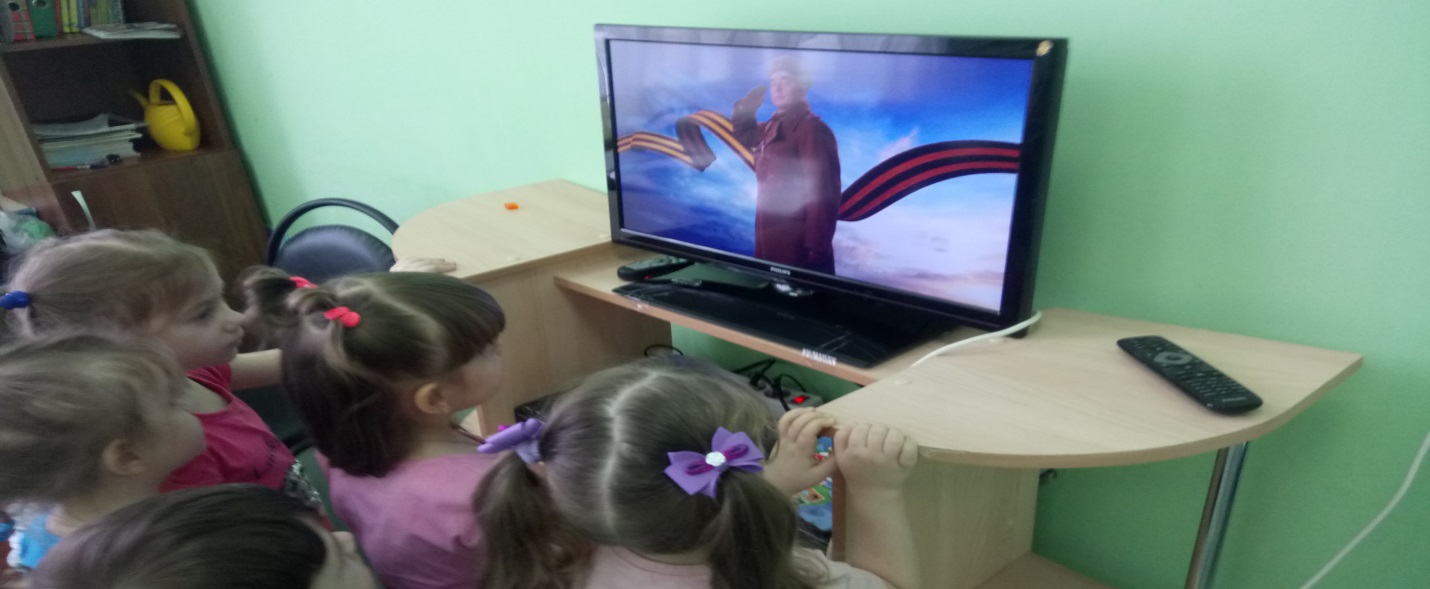 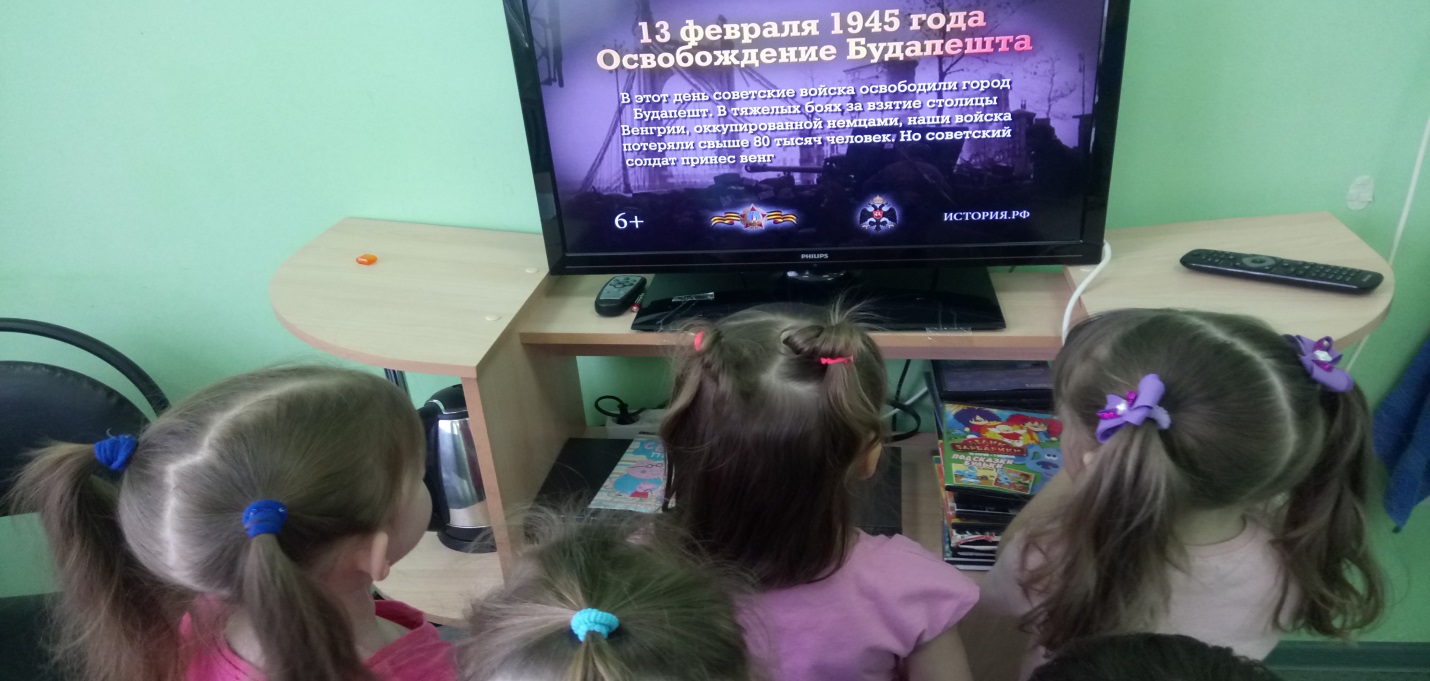 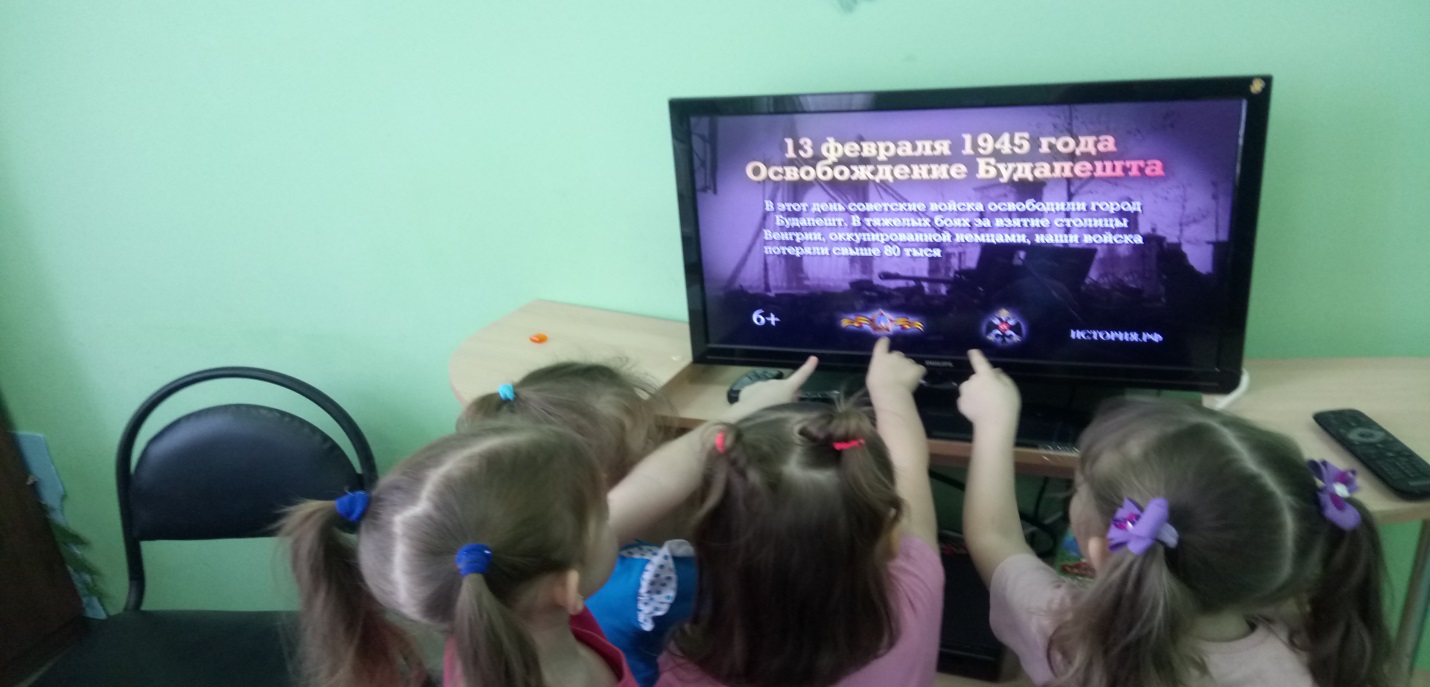 